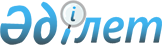 Көкшетау қалалық мәслихатының 2022 жылғы 23 желтоқсандағы № С-25/2 "2023-2025 жылдарға арналған қалалық бюджеті туралы шешіміне өзгерістер" енгізу туралыАқмола облысы Көкшетау қалалық мәслихатының 2023 жылғы 9 маусымдағы № С-4/2 шешімі
      Көкшетау қалалық мәслихаты ШЕШТІ:
      1. Көкшетау қалалық мәслихатының "2023-2025 жылдарға арналған қалалық бюджеті туралы" 2022 жылғы 23 желтоқсандағы № С-25/2 шешіміне келесі өзгерістер енгізілсін:
      1 тармақ жаңа редакцияда жазылсын:
      "1. 2023–2025 жылдарға арналған қалалық бюджеті тиісінше осы шешімнің 1, 2 және 3–қосымшаларға сәйкес, оның ішінде 2023 жылға келесі көлемдерде бекітілсін:
      1) кірістер – 58 090 109,0 мың теңге, соның ішінде:
      салықтық түсімдер – 42 284 371,0 мың теңге;
      салықтық емес түсімдер – 214 826,0 мың теңге;
      негізгі капиталды сатудан түсетін түсімдер – 1 753 257,0 мың теңге;
      трансферттер түсімі – 13 837 655,0 мың теңге;
      2) шығындар – 60 893 708,0 мың теңге;
      3) таза бюджеттік кредиттеу – - 144 655,0 мың теңге, соның ішінде:
      бюджеттік кредиттер – 72 450,0 мың теңге;
      бюджеттік кредиттерді өтеу – 217 105,0 мың теңге;
      4) қаржы активтерімен операциялар бойынша сальдо –0,0 мың теңге;
      5) бюджет тапшылығы (профициті) – - 2 658 944,0 мың теңге;
      6) бюджет тапшылығын қаржыландыру (профицитін пайдалану) – 2 658 944,0 мың теңге.";
      4 тармақ жаңа редакцияда жазылсын:
      "4. Қалалық бюджет шығындарында қарастырылғаны ескерілсін:
      1) 122 117,8 мың теңге сомасында трансферттер, Краснояр ауылдық округіне соның ішінде:
      әкімнің қызметін қамтамасыз ету жөніндегі қызметтер 2 950,0 мың теңге сомасында;
      жергілікті деңгейде мәдени-демалыс жұмысын қолдауға 23 730,3 мың теңге сомасында;
      елді мекендердегі көшелерді жарықтандыруға 14 210,6 мың теңге сомасында;
      абаттандыру мен көгалдандыруға 2 479,0 мың теңге сомасында;
      автомобиль жолдарының жұмыс істеуін қамтамасыз етуге 78 747,9 мың теңге сомасында;
      2) 3 000,0 мың теңге сомасында трансферттер, Станционный кентіне соның ішінде:
      әкімнің қызметін қамтамасыз ету жөніндегі қызметтер 3 000,0 мың теңге сомасында;
      3) 671 379,0 мың теңге сомасында кент, ауылдық округ бюджетіне бюджеттік субвенциялар қарастырылғаны ескерілсін, соның ішінде:
      Краснояр ауылдық округіне 574 827,0 мың теңге сомасында;
      Станционный кентіне 96 552,0 мың теңге сомасында.";
      8 тармақ жаңа редакцияда жазылсын:
      "8. 2023 жылға арналған қалалық бюджет шығындарында 48 321,0 мың теңге сомасында мамандарды әлеуметтік қолдау шараларын іске асыру үшін, 1 127 211,0 мың теңге сомасында тұрғын үйдің құрылысына, 168 784,0 мың теңге сомасында жылу, сумен жабдықтау және су бұру жүйелерінің жаңартуына және құрылысына 2010, 2011, 2012, 2013, 2014, 2015, 2016, 2017, 2018, 2019, 2020, 2021 және 2022 жылдары бөлінген бюджеттік кредиттер бойынша негізгі қарызды өтеуді ескерілсін, сонымен қатар, республикалық бюджеттен мамандарды әлеуметтік қолдау шараларын іске асыру үшін берілетін бюджеттік кредиттерді мерзімінен бұрын өтеу 54 584,4 мың теңге сомасында қарастырылсын.";
      көрсетілген шешімнің 1, 4, 5 - қосымшалары, осы шешімнің 1, 2, 3 қосымшаларына сәйкес жаңа редакцияда жазылсын.
      2. Осы шешім 2023 жылдың 1 қаңтардан бастап қолданысқа енгізіледі. 2023 жылға арналған қалалық бюджет 2023 жылға арналған Көкшетау қаласының бюджетiне республикалық бюджеттен нысаналы трансферттер және бюджеттік кредиттер 2023 жылға арналған Көкшетау қаласының бюджетiне облыстық бюджеттен нысаналы трансферттер және бюджеттік кредиттер
					© 2012. Қазақстан Республикасы Әділет министрлігінің «Қазақстан Республикасының Заңнама және құқықтық ақпарат институты» ШЖҚ РМК
				
      Сегізінші шақырылғанКөкшетау қалалық мәслихатының төрағасы

Д.Әкімов
Көкшетау қалалық
мәслихатының
2023 жылғы 9 маусымдағы
№ С-4/2 шешіміне
1 қосымшаКөкшетау қалалық
мәслихатының
2022 жылғы 23 желтоқсандағы
№ С-25/2 шешіміне
1 қосымша
Санаты
Санаты
Санаты
Санаты
Сома
мың теңге
Сыныбы
Сыныбы
Сыныбы
Сома
мың теңге
Кіші сыныбы
Кіші сыныбы
Сома
мың теңге
Атауы
Сома
мың теңге
1
2
3
4
5
I. Кірістер
58090109,0
1
Салықтық түсімдер
42284371,0
01
Табыс салығы
7449416,0
1
Корпаративтік табыс салығы
4802507,0
2
Жеке табыс салығы
2646909,0
03
Әлеуметтiк салық
11645480,0
1
Әлеуметтік салық
11645480,0
04
Меншiкке салынатын салықтар
2451111,0
1
Мүлiкке салынатын салықтар
1349573,0
3
Жер салығы
99654,0
4
Көлiк құралдарына салынатын салық
1001884,0
05
Тауарларға, жұмыстарға және қызметтерге салынатын iшкi салықтар
20110292,0
2
Акциздер
18821968,0
3
Табиғи және басқа да ресурстарды пайдаланғаны үшiн түсетiн түсiмдер
83708,0
4
Кәсiпкерлiк және кәсiби қызметтi жүргiзгенi үшiн алынатын алымдар
1204616,0
08
Заңдық маңызы бар әрекеттерді жасағаны және (немесе) оған уәкілеттігі бар мемлекеттік органдар немесе лауазымды адамдар құжаттар бергені үшін алынатын міндетті төлемдер
628072,0
1
Мемлекеттік баж
628072,0
2
Салықтық емес түсiмдер
214826,0
01
Мемлекеттік меншіктен түсетін кірістер
115051,0
1
Мемлекеттік кәсіпорындардың таза кірісі бөлігінің түсімдері
1553,0
5
Мемлекет меншігіндегі мүлікті жалға беруден түсетін кірістер
113217,0
7
Мемлекеттік бюджеттен берілген кредиттер бойынша сыйақылар
281,0
02
Мемлекеттiк бюджеттен қаржыландырылатын мемлекеттiк мекемелердiң тауарларды (жұмыстарды, қызметтердi) өткiзуiнен түсетiн түсiмдер
4972,0
1
Мемлекеттiк бюджеттен қаржыландырылатын мемлекеттiк мекемелердiң тауарларды (жұмыстарды, қызметтердi) өткiзуiнен түсетiн түсiмдер
4972,0
03
Мемлекеттiк бюджеттен қаржыландырылатын мемлекеттiк мекемелер ұйымдастыратын мемлекеттiк сатып алуды өткiзуден түсетiн ақша түсiмдерi
6085,0
1
Мемлекеттiк бюджеттен қаржыландырылатын мемлекеттiк мекемелер ұйымдастыратын мемлекеттiк сатып алуды өткiзуден түсетiн ақша түсiмдерi
6085,0
04
Мемлекеттік бюджеттен қаржыландырылатын, сондай-ақ Қазақстан Республикасы Ұлттық Банкінің бюджетінен (шығыстар сметасынан) қамтылатын және қаржыландырылатын мемлекеттік мекемелер салатын айыппұлдар, өсімпұлдар, санкциялар, өндіріп алулар
10076,0
1
Мұнай секторы ұйымдарынан және Жәбірленушілерге өтемақы қорына түсетін түсімдерді қоспағанда, мемлекеттік бюджеттен қаржыландырылатын, сондай-ақ Қазақстан Республикасы Ұлттық Банкінің бюджетінен (шығыстар сметасынан) қамтылатын және қаржыландырылатын мемлекеттік мекемелер салатын айыппұлдар, өсімпұлдар, санкциялар, өндіріп алулар
10076,0
06
Басқа да салықтық емес түсiмдер
78642,0
1
Басқа да салықтық емес түсiмдер
78642,0
3
Негізгі капиталды сатудан түсетін түсімдер
1753257,0
01
Мемлекеттік мекемелерге бекітілген мемлекеттік мүлікті сату
1288757,0
1
Мемлекеттік мекемелерге бекітілген мемлекеттік мүлікті сату
1288757,0
03
Жердi және материалдық емес активтердi сату
464500,0
1
Жерді сату
310000,0
2
Материалдық емес активтерді сату 
154500,0
4
Трансферттердің түсімдері
13837655,0
01
Төмен тұрған мемлекеттiк басқару органдарынан трансферттер 
26,0
3
Аудандық маңызы бар қалалардың, ауылдардың, кенттердің, ауылдық округтардың бюджеттерінен трансферттер
26,0
02
Мемлекеттiк басқарудың жоғары тұрған органдарынан түсетiн трансферттер
13837629,0
2
Облыстық бюджеттен түсетiн трансферттер
13 837 629,0
Функционалдық топ
Функционалдық топ
Функционалдық топ
Функционалдық топ
Сома
мың теңге
Бюджеттік бағдарламалардың әкімшісі
Бюджеттік бағдарламалардың әкімшісі
Бюджеттік бағдарламалардың әкімшісі
Сома
мың теңге
Бағдарлама
Бағдарлама
Сома
мың теңге
Атауы
Сома
мың теңге
1
2
3
4
5
II. Шығындар
60 893 708,0
01
Жалпы сипаттағы мемлекеттiк көрсетілетін қызметтер
2 318 537,9
112
Аудан (облыстық маңызы бар қала) мәслихатының аппараты
59 201,0
001
Аудан (облыстық маңызы бар қала) мәслихатының қызметін қамтамасыз ету жөніндегі қызметтер
57 837,6
005
Мәслихаттар депутаттары қызметінің тиімділігін арттыру
1 363,4
122
Аудан (облыстық маңызы бар қала) әкімінің аппараты
1 155 031,1
001
Аудан (облыстық маңызы бар қала) әкімінің қызметін қамтамасыз ету жөніндегі қызметтер
499 123,6
003
Мемлекеттік органның күрделі шығыстары
18 359,0
009
Ведомстволық бағыныстағы мемлекеттік мекемелер мен ұйымдардың күрделі шығыстары
631 598,5
113
Төменгі тұрған бюджеттерге берілетін нысаналы ағымдағы трансферттер
5 950,0
459
Ауданның (облыстық маңызы бар қаланың) экономика және қаржы бөлімі
9 030,9
003
Салық салу мақсатында мүлікті бағалауды жүргізу
9 030,9
489
Ауданның (облыстық маңызы бар қаланың) мемлекеттік активтер және сатып алу бөлімі
65 218,0
001
Жергілікті деңгейде мемлекеттік активтер мен сатып алуды басқару саласындағы мемлекеттік саясатты іске асыру жөніндегі қызметтер
59 120,0
005
Жекешелендіру, коммуналдық меншікті басқару, жекешелендіруден кейінгі қызмет және осыған байланысты дауларды реттеу
6 098,0
454
Ауданның (облыстық маңызы бар қаланың) кәсіпкерлік және ауыл шаруашылығы бөлімі
48 625,4
001
Жергілікті деңгейде кәсіпкерлікті және ауыл шаруашылығын дамыту саласындағы мемлекеттік саясатты іске асыру жөніндегі қызметтер
47 825,4
007
Мемлекеттік органның күрделі шығыстары
800,0
459
Ауданның (облыстық маңызы бар қаланың) экономика және қаржы бөлімі
83 021,0
001
Ауданның (облыстық маңызы бар қаланың) экономикалық саясатын қалыптастыру мен дамыту, мемлекеттік жоспарлау, бюджеттік атқару және коммуналдық меншігін басқару саласындағы мемлекеттік саясатты іске асыру жөніндегі қызметтер
83 021,0
467
Ауданның (облыстық маңызы бар қаланың) құрылыс бөлімі
42 988,0
040
Мемлекеттік органдардың объектілерін дамыту
42 988,0
486
Ауданның (облыстық маңызы бар қаланың) жер қатынастары, сәулет және қала құрылысы бөлімі
84 842,1
001
Жергілікті деңгейде жер қатынастары, сәулет және қала құрылысын реттеу саласындағы мемлекеттік саясатты іске асыру жөніндегі қызметтер
84 842,1
492
Ауданның (облыстық маңызы бар қаланың) тұрғын үй-коммуналдық шаруашылығы, жолаушылар көлігі, автомобиль жолдары және тұрғын үй инспекциясы бөлімі
609 281,4
001
Жергілікті деңгейде тұрғын үй-коммуналдық шаруашылық, жолаушылар көлігі, автомобиль жолдары және тұрғын үй инспекциясы саласындағы мемлекеттік саясатты іске асыру жөніндегі қызметтер
263 843,9
113
Төменгі тұрған бюджеттерге берілетін нысаналы ағымдағы трансферттер
345 437,5
801
Ауданның (облыстық маңызы бар қаланың) жұмыспен қамту, әлеуметтік бағдарламалар және азаматтық хал актілерін тіркеу бөлімі 
161 299,0
001
Жергілікті деңгейде жұмыспен қамту, әлеуметтік бағдарламалар және азаматтық хал актілерін тіркеу саласындағы мемлекеттік саясатты іске асыру жөніндегі қызметтер
161 299,0
02
Қорғаныс
3 859 244,4
122
Аудан (облыстық маңызы бар қала) әкімінің аппараты
3 859 244,4
005
Жалпыға бірдей әскери міндетті атқару шеңберіндегі іс-шаралар
50 055,7
006
Аудан (облыстық маңызы бар қала) ауқымындағы төтенше жағдайлардың алдын алу және оларды жою
3 809 188,7
03
Қоғамдық тәртіп, қауіпсіздік, құқықтық, сот, қылмыстық-атқару қызметі
333 677,1
492
Ауданның (облыстық маңызы бар қаланың) тұрғын үй-коммуналдық шаруашылығы, жолаушылар көлігі, автомобиль жолдары және тұрғын үй инспекциясы бөлімі
333 677,1
021
Елдi мекендерде жол қозғалысы қауiпсiздiгін қамтамасыз ету
333 677,1
06
Әлеуметтiк көмек және әлеуметтiк қамсыздандыру
3 144 258,6
801
Ауданның (облыстық маңызы бар қаланың) жұмыспен қамту, әлеуметтік бағдарламалар және азаматтық хал актілерін тіркеу бөлімі 
374 586,0
010
Мемлекеттік атаулы әлеуметтік көмек 
374 586,0
492
Ауданның (облыстық маңызы бар қаланың) тұрғын үй-коммуналдық шаруашылығы, жолаушылар көлігі, автомобиль жолдары және тұрғын үй инспекциясы бөлімі
59 371,0
007
Жергілікті өкілетті органдардың шешімі бойынша азаматтардың жекелеген санаттарын қалалық қоғамдық көлікте (таксиден басқа) жеңілдікпен, тегін жол жүру түрінде әлеуметтік қолдау
59 371,0
801
Ауданның (облыстық маңызы бар қаланың) жұмыспен қамту, әлеуметтік бағдарламалар және азаматтық хал актілерін тіркеу бөлімі 
1 878 042,6
004
Жұмыспен қамту бағдарламасы
527 246,0
006
Ауылдық жерлерде тұратын денсаулық сақтау, білім беру, әлеуметтік қамтамасыз ету, мәдениет, спорт және ветеринар мамандарына отын сатып алуға Қазақстан Республикасының заңнамасына сәйкес әлеуметтік көмек көрсету
21 011,0
007
Тұрғын үйге көмек көрсету
16 200,0
009
Үйден тәрбиеленіп оқытылатын мүгедектігі бар балаларды материалдық қамтамасыз ету
6 790,0
011
Жергілікті өкілетті органдардың шешімі бойынша мұқтаж азаматтардың жекелеген топтарына әлеуметтік көмек
460 188,3
013
Белгіленген тұрғылықты жері жоқ тұлғаларды әлеуметтік бейімдеу
153 532,1
014
Мұқтаж азаматтарға үйде әлеуметтiк көмек көрсету
407 779,2
017
Мүгедектігі бар адамды оңалтудың жеке бағдарламасына сәйкес мұқтаж мүгедектігі бар адамдарды протездік-ортопедиялық көмек, сурдотехникалық, тифлотехникалық құралдармен, арнаулы жүрiп-тұру құралдармен, мiндеттi гигиеналық құралдармен қамтамасыз ету, сондай-ақ санаторий-курорттық емделу, есту бойынша мүгедектігі бар адамдарға қолмен көрсететiн тіл маманының, жеке көмекшінің қызметтерін ұсыну
188787,0
023
Жұмыспен қамту орталықтарының қызметін қамтамасыз ету
96 509,0
801
Ауданның (облыстық маңызы бар қаланың) жұмыспен қамту, әлеуметтік бағдарламалар және азаматтық хал актілерін тіркеу бөлімі 
832 259,0
018
Жәрдемақыларды және басқа да әлеуметтік төлемдерді есептеу, төлеу мен жеткізу бойынша қызметтерге ақы төлеу
2 700,0
020
Үкіметтік емес ұйымдарда мемлекеттік әлеуметтік тапсырысты орналастыру
175 533,0
050
Қазақстан Республикасында мүгедектігі бар адамдардың құқықтарын қамтамасыз етуге және өмір сүру сапасын жақсарту
629 026,0
094
Әлеуметтік көмек ретінде тұрғын үй сертификаттарын беру
25 000,0
07
Тұрғын үй-коммуналдық шаруашылық
12 101 099,1
Тұрғын үй шаруашылығы
467
Ауданның (облыстық маңызы бар қаланың) құрылыс бөлімі
5 795 340,3
003
Коммуналдық тұрғын үй қорының тұрғын үйін жобалау және (немесе) салу, реконструкциялау
2 797 023,8
004
Инженерлік-коммуникациялық инфрақұрылымды жобалау, дамыту және (немесе) жайластыру
1 817 210,5
098
Коммуналдық тұрғын үй қорының тұрғын үйлерін сатып алу
1 181 106,0
492
Ауданның (облыстық маңызы бар қаланың) тұрғын үй-коммуналдық шаруашылығы, жолаушылар көлігі, автомобиль жолдары және тұрғын үй инспекциясы бөлімі
361 151,9
002
Мемлекеттiк қажеттiлiктер үшiн жер учаскелерiн алып қою, оның iшiнде сатып алу жолымен алып қою және осыған байланысты жылжымайтын мүлiктi иелiктен айыру
110 000,0
003
Мемлекеттік тұрғын үй қорын сақтауды ұйымдастыру
12 100,0
031
Кондоминиум объектілеріне техникалық паспорттар дайындау
69 832,0
033
Инженерлік-коммуникациялық инфрақұрылымды жобалау, дамыту және (немесе) жайластыру
169 219,9
467
Ауданның (облыстық маңызы бар қаланың) құрылыс бөлімі
1 543 228,8
006
Сумен жабдықтау және су бұру жүйесін дамыту
1 543 228,8
492
Ауданның (облыстық маңызы бар қаланың) тұрғын үй-коммуналдық шаруашылығы, жолаушылар көлігі, автомобиль жолдары және тұрғын үй инспекциясы бөлімі
465 239,9
012
Сумен жабдықтау және су бұру жүйесінің жұмыс істеуі
353 260,6
014
Қаланы және елді мекендерді абаттандыруды дамыту
51 389,8
026
Ауданның (облыстық маңызы бар қаланың) коммуналдық меншігіндегі жылу желілерін пайдалануды ұйымдастыру
59 589,5
027
Ауданның (облыстық маңызы бар қаланың) коммуналдық меншігіндегі газ жүйелерін пайдалануды ұйымдастыру
1 000,0
492
Ауданның (облыстық маңызы бар қаланың) тұрғын үй-коммуналдық шаруашылығы, жолаушылар көлігі, автомобиль жолдары және тұрғын үй инспекциясы бөлімі
3 936 138,2
015
Елдi мекендердегі көшелердi жарықтандыру
867 716,1
016
Елдi мекендердiң санитариясын қамтамасыз ету
1 359 651,0
017
Жерлеу орындарын ұстау және туыстары жоқ адамдарды жерлеу
16 654,0
018
Елдi мекендердi абаттандыру және көгалдандыру
1 692 117,1
08
Мәдениет, спорт, туризм және ақпараттық кеңістiк
1 699 433,4
457
Ауданның (облыстық маңызы бар қаланың) мәдениет, тілдерді дамыту, дене шынықтыру және спорт бөлімі
284 245,0
003
Мәдени-демалыс жұмысын қолдау
284 245,0
467
Ауданның (облыстық маңызы бар қаланың) құрылыс бөлімі
355 769,4
011
Мәдениет объектілерін дамыту
355 769,4
457
Ауданның (облыстық маңызы бар қаланың) мәдениет, тілдерді дамыту, дене шынықтыру және спорт бөлімі
52 766,0
009
Аудандық (облыстық маңызы бар қалалық) деңгейде спорттық жарыстар өткiзу
32 251,0
010
Әртүрлi спорт түрлерi бойынша аудан (облыстық маңызы бар қала) құрама командаларының мүшелерiн дайындау және олардың облыстық спорт жарыстарына қатысуы
20 515,0
467
Ауданның (облыстық маңызы бар қаланың) құрылыс бөлімі
500 000,0
008
Спорт обьектілерін дамыту
500 000,0
456
Ауданның (облыстық маңызы бар қаланың) ішкі саясат бөлімі
46 200,0
002
Мемлекеттік ақпараттық саясат жүргізу жөніндегі қызметтер
46 200,0
457
Ауданның (облыстық маңызы бар қаланың) мәдениет, тілдерді дамыту, дене шынықтыру және спорт бөлімі
227 252,8
006
Аудандық (қалалық) кiтапханалардың жұмыс iстеуi
178 704,8
007
Мемлекеттік тілді және Қазақстан халқының басқа да тілдерін дамыту
48 548,0
456
Ауданның (облыстық маңызы бар қаланың) ішкі саясат бөлімі
117 586,7
001
Жергілікті деңгейде ақпарат, мемлекеттілікті нығайту және азаматтардың әлеуметтік сенімділігін қалыптастыру саласында мемлекеттік саясатты іске асыру жөніндегі қызметтер
83 429,4
003
Жастар саясаты саласында іс-шараларды іске асыру
34 157,3
457
Ауданның (облыстық маңызы бар қаланың) мәдениет, тілдерді дамыту, дене шынықтыру және спорт бөлімі
115 613,5
001
Жергілікті деңгейде мәдениет, тілдерді дамыту, дене шынықтыру және спорт саласында мемлекеттік саясатты іске асыру жөніндегі қызметтер
42 179,2
032
Ведомстволық бағыныстағы мемлекеттік мекемелер мен ұйымдардың күрделі шығыстары
49 704,0
113
Төменгі тұрған бюджеттерге берілетін нысаналы ағымдағы трансферттер
23 730,3
9
Отын-энергетика кешенi және жер қойнауын пайдалану
620 595,0
467
Ауданның (облыстық маңызы бар қаланың) құрылыс бөлімі
620 595,0
009
Жылу-энергетикалық жүйені дамыту
620 595,0
10
Ауыл, су, орман, балық шаруашылығы, ерекше қорғалатын табиғи аумақтар, қоршаған ортаны және жануарлар дүниесін қорғау, жер қатынастары
32 863,0
467
Ауданның (облыстық маңызы бар қаланың) құрылыс бөлімі
10,0
010
Ауыл шаруашылығы объектілерін дамыту
10,0
459
Ауданның (облыстық маңызы бар қаланың) экономика және қаржы бөлімі
32 853,0
099
Мамандарға әлеуметтік қолдау көрсету жөніндегі шараларды іске асыру
32 853,0
11
Өнеркәсіп, сәулет, қала құрылысы және құрылыс қызметі
262 571,2
467
Ауданның (облыстық маңызы бар қаланың) құрылыс бөлімі
91 232,2
001
Жергілікті деңгейде құрылыс саласындағы мемлекеттік саясатты іске асыру жөніндегі қызметтер
91 232,2
486
Ауданның (облыстық маңызы бар қаланың) жер қатынастары, сәулет және қала құрылысы бөлімі
171 339,0
004
Аудан аумағының қала құрылысын дамыту және елді мекендердің бас жоспарларының схемаларын әзірлеу
171 339,0
12
Көлiк және коммуникация
5 839 249,6
492
Ауданның (облыстық маңызы бар қаланың) тұрғын үй-коммуналдық шаруашылығы, жолаушылар көлігі, автомобиль жолдары және тұрғын үй инспекциясы бөлімі
4 684 935,6
020
Көлік инфрақұрылымын дамыту
1 359 782,1
023
Автомобиль жолдарының жұмыс істеуін қамтамасыз ету
132 561,0
025
Көлiк инфрақұрылымының басым жобаларын іске асыру
3 159 653,5
045
Аудандық маңызы бар автомобиль жолдарын және елді - мекендердің көшелерін күрделі және орташа жөндеу
32 939,0
492
Ауданның (облыстық маңызы бар қаланың) тұрғын үй-коммуналдық шаруашылығы, жолаушылар көлігі, автомобиль жолдары және тұрғын үй инспекциясы бөлімі
1 154 314,0
037
Әлеуметтік маңызы бар қалалық (ауылдық), қала маңындағы және ауданішілік қатынастар бойынша жолаушылар тасымалдарын субсидиялау
1 154 314,0
13
Басқалар
1 099 235,6
454
Ауданның (облыстық маңызы бар қаланың) кәсіпкерлік және ауыл шаруашылығы бөлімі
20 124,0
006
Кәсіпкерлік қызметті қолдау
20 124,0
459
Ауданның (облыстық маңызы бар қаланың) экономика және қаржы бөлімі
456 500,0
008
Жергілікті бюджеттік инвестициялық жобалардың техникалық-экономикалық негіздемелерін және мемлекеттік-жекешелік әріптестік жобалардың, оның ішінде концессиялық жобалардың конкурстық құжаттамаларын әзірлеу немесе түзету, сондай-ақ қажетті сараптамаларын жүргізу, мемлекеттік-жекешелік әріптестік жобаларды, оның ішінде концессиялық жобаларды консультациялық сүйемелдеу
6 500,0
012
Ауданның (облыстық маңызы бар қаланың) жергілікті атқарушы органының резерві 
450 000,0
467
Ауданның (облыстық маңызы бар қаланың) құрылыс бөлімі
622 611,6
077
Өңірлерді дамытудың 2025 жылға дейінгі мемлекеттік бағдарламасы шеңберінде инженерлік инфрақұрылымды дамыту
622 611,6
14
Борышқа қызмет көрсету
461 083,0
459
Ауданның (облыстық маңызы бар қаланың) экономика және қаржы бөлімі
461 083,0
021
Жергілікті атқарушы органдардың облыстық бюджеттен қарыздар бойынша сыйақылар мен өзге де төлемдерді төлеу бойынша борышына қызмет көрсету
461 083,0
15
Трансферттер
29 121 860,1
459
Ауданның (облыстық маңызы бар қаланың) экономика және қаржы бөлімі
29 121 860,1
006
Пайдаланылмаған (толық пайдаланылмаған) нысаналы трансферттерді қайтару
37 988,3
007
Бюджеттік алып қоюлар
28 286 976,0
038
Субвенциялар
671 379,0
054
Қазақстан Республикасының Ұлттық қорынан берілетін нысаналы трансферт есебінен республикалық бюджеттен бөлінген пайдаланылмаған (түгел пайдаланылмаған) нысаналы трансферттердің сомасын қайтару
125 516,8
III. Таза бюджеттік кредиттеу:
- 144 655,0
Бюджеттік кредиттер
72 450,0
10
Ауыл, су, орман, балық шаруашылығы, ерекше қорғалатын табиғи аумақтар, қоршаған ортаны және жануарлар дүниесін қорғау, жер қатынастары
72 450,0
459
Ауданның (облыстық маңызы бар қаланың) экономика және қаржы бөлімі
72 450,0
018
Мамандарды әлеуметтік қолдау шараларын іске асыру үшін бюджеттік кредиттер
72 450,0
Бюджеттік кредиттерді өтеу
5
Бюджеттік кредиттерді өтеу
217 105,0
01
Бюджеттік кредиттерді өтеу
217 105,0
1
Мемлекеттік бюджеттен берілген бюджеттік кредиттерді өтеу
217 105,0
IV. Қаржы активтерімен операциялар бойынша сальдо
-
V. Бюджет тапшылығы (профициті)
- 2 658 944,0
VI. Бюджет тапшылығын қаржыландыру (профицитін пайдалану)
2 658 944,0Көкшетау қалалық
мәслихатының
2023 жылғы 9 маусымдағы
№ С-4/2 шешіміне
2-қосымшаКөкшетау қалалық
мәслихатының
2022 жылғы 23 желтоқсандағы
№ С-25/2 шешіміне
4-қосымша
Атауы
Сома
мың теңге
1
2
Барлығы
1 784 192,0
Ағымдағы нысаналы трансферттер
973 674,0
Көкшетау қаласының жұмыспен қамту, әлеуметтік бағдарламалар және азаматтық хал актілерін тіркеу бөлімі 
4 074,0
Мүгедектігі бар адамдардың құқықтарын қамтамасыз етуге және өмір сүру сапасын жақсартуға 
4 074,0
Көкшетау қаласының құрылыс бөлімі
969 600,0
Халықтың әлеуметтік жағынан осал топтарына коммуналдық тұрғын үй қорынан тұрғын үй сатып алуға 
969 600,0
Нысаналы даму трансферттерi
810 518,0
оның iшiнде:
Көкшетау қаласының құрылыс бөлімі
810 518,0
Ақмола облысы Көкшетау қаласы Көктем шағын ауданының солтүстігіне қарай ауданы 38,6га учаскесінде бес көп пәтерлі тұрғын үйге сыртқы инженерлік желілер мен абаттандыру құрылысы (позиция А,Б,В,Г,Д) (Сыртқы газбен жабыдықтау желілері)
11 649,0
Ақмола облысы Көкшетау қаласы Көктем шағын ауданының солтүстігіне қарай ауданы 38,6га учаскесінде бес көп пәтерлі тұрғын үйге сыртқы инженерлік желілер мен абаттандыру құрылысы (позиция А,Б,В,Г,Д) (Сыртқы сумен жабыдықтау және канализация желілері, жылумен жыбдықтау)
45 387,0
Ақмола облысы Көкшетау қаласы Көктем шағын ауданының солтүстігіне қарай ауданы 38,6га учаскесінде бес көп пәтерлі тұрғын үйге сыртқы инженерлік желілер мен абаттандыру құрылысы (позиция А,Б,В,Г,Д) (Сыртқы электр жабыдықтау желілері)
52 465,0
Көкшетау қаласында АҚ-1 6кВ ТҚ, АҚ-1 10кВ ТҚ, АҚ-2 ТҚ-6кВ, ТҚ-6/10кВ СКС-1 жаңғырту
600 000,0
Көкшетау қаласының электрмен жабдықтау желілерінің құрылысы (38,6 га жер телімінде) Көктем шағын ауданының солтүстігінде. КЛ-10 кВ-дан ТП-10/0,4 кВ-қа төсеу"
101 017,0
Бюджеттік кредиттер
72 450,0
оның iшiнде:
Көкшетау қаласының экономика және қаржы бөлімі
72 450,0
Мамандарды әлеуметтік қолдау шараларын іске асыру үшін 
72 450,0Көкшетау қалалық
мәслихатының
2023 жылғы 9 маусымдағы
№ С-4/2 шешіміне
3-қосымшаКөкшетау қалалық
мәслихатының
2022 жылғы 23 желтоқсандағы
№ С-25/2 шешіміне
5- қосымша
Атауы
Сома
мың теңге
1
2
Барлығы
12 762 847,0
Ағымдағы нысаналы трансферттер
5 784 403,8
оның iшiнде:
Көкшетау қаласының жұмыспен қамту, әлеуметтік бағдарламалар және азаматтық хал актілерін тіркеу бөлімі 
1 013 271,3
Үкіметтік емес ұйымдарда мемлекеттік әлеуметтік тапсырысты орналастыру 
155 677,0
Мүгедек адамдардың құқықтарын қамтамасыз етуге және өмір сүру сапасын жақсартуға
602 812,0
Ауғанстаннан кеңес әскерлерін шығару күнін мерекелеуге Ауған соғысының ардагерлеріне біржолғы әлеуметтік көмек төлеуге 
15 612,0
Мемлекеттік атаулы әлеуметтік көмекті төлеуге 
200 586,0
Басқа мемлекеттер аумағындағы ұрыс қимылдарының ардагерлеріне біржолғы әлеуметтік көмек төлеуге
10 419,0
Чернобыль атом электр станцияндағы апаттың зардаптарын жоюға қатысқан адамдарға біржолғы әлеуметтік көмек төлеуге
12 916,8
Басқа мемлекеттердің аумағында соғыс ардагерлеріне санаториялық-курорттық емделуге жұмсалған шығындарды өтеу үшін
11 350,5
Ұлы Отан соғысындағы ардагерлеріне Жеңіс Күніне орай біржолғы материалдық көмек төлеуге
1 000,0
Қандастар үшін көшуге арналған субсидияларға 
2 898,0
Көкшетау қаласының тұрғын үй-коммуналдық шаруашылығы, жолаушылар көлігі, автомобиль жолдары және тұрғын үй инспекциясы бөлімі
4 428 034,5
Жеңілдікпен жол жүруді қамтамасыз етуге (көпбалалы аналарға және көпбалалы отбасылардын балаларына жеңілдікпен жол жүруді қамтамасыз етуге)
13 971,0
Көкшетау қаласының Жайлау шағын ауданының аула аумақтарын күрделі жөндеу (екінші кезек)
200 000,0
Кварталаралық аумақтардың прожекторлық діңгектерінің құрылысы
100 000,0
Мәңгілік алау ауданында Жеңіс саябағын салуға жер учаскелерін алып қою
110 000,0
Коммуналдық меншік объектілерін жөндеу
20 000,0
Көкшетау қаласында кондоминиум объектілерін тіркеу
69 832,0
Көкшетау қаласындағы А.Затаевич көшесінің жолын орташа жөндеу
403 540,0
Көкшетау қаласының көше-жол желісін орташа жөндеу
1 500 000,0
Көкшетау қаласында тротуарларды орнату
300 000,0
Көкшетау қаласындағы темір жол арқылы өтетін Бәйкен Әшімов көшесіндегі автомобиль көпірін орташа жөндеу
396 788,0
Көкшетау қаласы жолаушылар тасымалын субсидиялау 
554 314,0
Көкшетау қаласының жылу желілерін техникалық тексеру
59 589,5
Көкшетау қаласындағы Красный Яр ауылындағы Тәуелсіздік көшесін әкімшілік ғимараттың іргелес аумағымен орталық саябақты абаттандыру және жарықтандыру
50 000,0
Көкшетау қаласының Бейбітшілік шағын ауданындағы жолдарды орташа жөндеу
150 000,0
Көкшетау қаласы Застанционный кентіндегі Маяковский, Чайкина, Ақан көшелерінің жолдарын орташа жөндеу
300 000,0
Көкшетау қаласы, Красный Яр ауылы, №3 жолақ (Сейфуллин және Мира көшелерінің арасында), Нұрлы-Қош шағын ауданы, Сейфуллин көшесінің (Желтоқсан көшесінен Сейфуллин көшесі, 62 үйге дейін) асфальтбетон жабыны бар жолдарын орташа жөндеу
100 000,0
Көкшетау қ., Красный Яр ауылы, Достық көшесі, СПТУ-9 көшесі, Новоселов көшесі (Мира көшесінен Абай көшесіне дейін), Новоселов көшесі (Умышев көшесінен Болашақ көшесіне дейін), Садовая көшесі, Абильмажинов және Достық көшелері, Умышев көшесі (80-ші үйден 90-шы үйге дейін) асфальт жабыны бар жолдарын орташа жөндеу
100 000,0
Көкшетау қаласы әкімінің аппараты
61 859,0
Үй-жайларды, ғимараттарды құрылыстарды сатып алуға 
61 859,0
Көкшетау қаласының жер қатынастары, сәулет және қала құрылысы бөлімі
114 239,0
Көкшетау қаласының бас жоспарын әзірлеу
114 239,0
Көкшетау қаласының құрылыс бөлімі
167 000,0
Тұрғын үй сатып алуға
167 000,0
Дамытуға трансферттер
6 269 033,2
оның iшiнде:
Көкшетау қаласының тұрғын үй-коммуналдық шаруашылығы, жолаушылар көлігі, автомобиль жолдары және тұрғын үй инспекциясы бөлімі
1 285 373,9
Ақмола облысы Көкшетау қаласы Шоқан Уәлиханов көшесінен темір жолы арқылы өтетін жол өткеліне дейінгі жолды қайта жаңарту
499 310,0
300 п/м кірме жол құрылғысымен Астана-Петропавл автожолында қиылысты салу
243 712,0
Ескі әуежайдан Қопа көлінің жағалауы бойындағы жағалау аймағының құрылысы ш/а дейін Сарыарқа, Ақмола облысының Көкшетау қаласында
42 351,9
Ақмола облысы Көкшетау қаласындағы Ақан сері көшесінен Уәлиханов көшесіне дейінгі М. Ғабдуллин көшесінің жолын қайта жаңарту. Түзету
500 000,0
Көкшетау қаласының құрылыс бөлімі
4 983 659,3
Көкшетау қаласында су тазарту ғимараттарын қайта жаңарту және кеңейту,"Көкшетау қаласы су тазарту ғимараттарын қайта жаңарту және кеңейту " 2-ші іске қосу кешені (СТҒ) түзету
1 500 000,0
Көкшетау қаласы Станционный кентінде сумен жабдықтау желілерін салу және реконструкциялау 
10 000,0
Көкшетау қаласының жеке тұрғын үй құрылыстары массиві үшін электрмен жабдықтаудың сыртқы инженерлік желілерін салу Станционный кенті
50 000,0
Көкшетау қаласы Көктем шағын ауданының солтүстігіне қарай алаңы 38,6 га учаскесінде сегіз көппәтерлі тұрғын үй салу (байланыстыру) (2-позиция) (сыртқы инженерлік желілерсіз)
306 661,0
Ақмола облысы Көкшетау қаласы Көктем шағын ауданының солтүстігіне қарай ауданы 38,6 га учаскесінде 8 көппәтерлі тұрғын үй салу (байлау) (8-позиция) (сыртқы инженерлік желілерсіз)
320 289,2
Ақмола облысы Көкшетау қаласы Көктем шағын ауданының солтүстігіне қарай бес қабатты көппәтерлі тұрғын үй салу (1-позиция) (сметалық құжаттамасымен) (сыртқы инженерлік желілерсіз)
41 552,0
Ақмола облысы, Көкшетау қаласында 108 пәтерлі тоғыз қабатты тұрғын үй (ауданы 38,6 га учаскесінде) құрылысы (3-позиция). (Сыртқы инженерлік желілерсіз)
322 130,2
Ақмола облысы Көкшетау қаласында (ауданы 38,6 га учаскеде) 108 пәтерлі тоғыз қабатты тұрғын үйлер салу (4-позиция). (Сыртқы инженерлік желілерсіз)
137 905,0
Ақмола облысы Көкшетау қаласы Көктем шағын ауданының солтүстігіне қарай ауданы 38,6 га учаскесінде көп пәтерлі бес тұрғын үй салу (Б позициясы) (сыртқы инженерлік желілерсіз)
93 965,0
Ақмола облысы Көкшетау қаласы Көктем шағын ауданы солтүстігіне қарай ауданы 38,6 га учаскесінде бес көп пәтерлі тұрғын үйге сыртқы инженерлік желілер мен абаттандыру құрылысы (А,Б,В,Г,Д- позиция) (Сыртқы газбен жабдықтау желілері)
2 795,0
Ақмола облысы Көкшетау қаласы Көктем шағын ауданның солтүстігіне қарай ауданы 38,6 га учаскесіндегі сегіз көп пәтерлі тұрғын үйлерге сыртқы инженерлік желілер салу (Абаттандыру, электрмен жарықтандыру, телефондандыру)
123 861,9
Ақмола облысы Көкшетау қаласындағы Көктем шағын ауданының солтүстігіне қарай үш 5 қабатты тұрғын үйге (1,2,3 кезек) аббатандыру, сыртқы жарықтандыру және телефондыру желілерін салу
78 508,4
Ақмола облысы Көкшетау қаласы Көктем шағын ауданы солтүстігінде магистральдық инженерлік желілер салу (ауданы 38,6 га учаскеде).(Сыртқы жылумен жабдықтау желілері)
65 411,0
Ақмола облысы Көкшетау қаласының Станционный кентіндегі ішкі кварталдық инженерлік желілер (ауданы 514 және 60 га учаскесінде электромен жабдықтау) құрылысына жобалау-сметалық құжаттаманы әзірлеу)
466 417,0
Көкшетау қаласының М.Әуезов көшесінде (А.Пушкин- Мәлік Ғабдуллин көшелерінің учаскесінде) магистралды инженерлік жылумен жабдықтау желілерін қайта жаңарту
330 240,6
Ақмола облысының "Көкшетау қаласында Бәйкен Әшімов көшесі бойымен (Қаныш Сәтпаев көшесінен Мәлік Ғабдуллин көшесіне дейін) ТМ-1 ТК-8 ден ТК11-А дейін 2ДУ700-ден 2ДУ700-ге дейін жылу магистралін салу және реконструкциялау"
226 343,4
Ақмола облысы Көкшетау қаласының Зарап Темірбеков көшесі бойынша (Шәкәрім Құдайбердиев көшесінен Бәйкен Әшімов көшесіне дейін) ТК-16-дан ТК-13-ке дейінгі 2ду500-ден 2Ду700-ге дейінгі жылу магистралін салу және реконструкциялау
25 262,0
Көкшетау каласындағы 5510 әскери бөлімінің жатақханасын реконструкциялауға жобалау-сметалық құжаттаманы әзірлеу
16 426,0
Көкшетау каласының Красный Яр ауылында дене шынықтыру-сауықтыру кешенін салу
500 000,0
Көкшетау қаласы Көктем шағынауданының солтүстігінде ауданы 38,6 га учаскеде сегіз көппәтерлі тұрғын үй салу (байлау) (1-позиция)" (сыртқы инженерлік желілерсіз)
139 746,0
Көкшетау қаласы Көктем шағынауданының солтүстігінде ауданы 38,6 га учаскеде сегіз көппәтерлі тұрғын үй салу (байлау) (3-позиция)" (сыртқы инженерлік желілерсіз)
180 000,0
Ақмола облысы Көкшетау қаласы Көктем шағын ауданының солтүстігінде ауданы 38,6 га учаскеде (Газбен жабдықтаудың сыртқы желілері) сегіз көппәтерлі тұрғын үйге сыртқы инженерлік желілер салу
10 427,7
Ақмола облысы Көкшетау қаласындағы Көктем шағынауданының солтүстігіндегі 5 қабатты үш тұрғын үйге Электрмен жабдықтаудың сыртқы желілерін салу (поз.1,2,3) 
3 427,5
Ақмола облысы Көкшетау қаласындағы тұрғын үй кешендеріне сыртқы инженерлік желілерді салу және абаттандыру (1,2,3 позиция) "абаттандыру және сыртқы телефондандыру желілері" (Сыртқы газбен жабдықтау желілері)
21 022,4
Көкшетау қаласында (ауданы 38,6 га учаскеде) көктем м солтүстігінде электрмен жабдықтау желілерін салу. КЛ-10 кВ ТП-10/0,4 кВ дейін төсеу
11 268,0
Бюджеттік кредиттер
709 410,0
оның iшiнде:
Көкшетау қаласының құрылыс бөлімі
709 410,0
Ішкi нарықта айналым үшiн облыстың жергілікті атқарушы органдарымен шығарылатын, мемлекеттiк құнды қағаздар шығарылымынан түсетін мемлекеттік және үкіметтік бағдарламаларды іске асыру шеңберінде тұрғын үй құрылысын қаржыландыру үшін кредиттер 
709 410,0